Entrevista de Leonardo Boff sobre o momento atual13/08/2019Dei esta entrevista ao programa Sabia dirigido pela escritora e jornalista Reggina Zappa e por Mauro Lopez do programa  diáro Paz e Bem e do programa 247.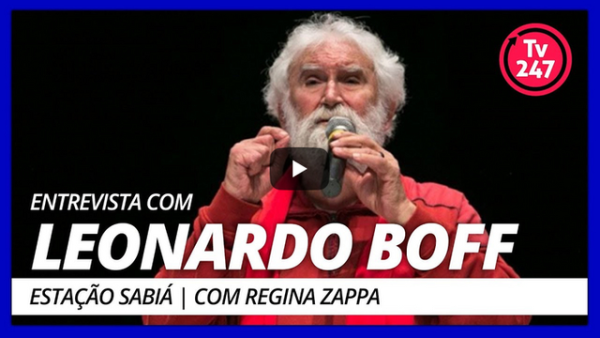 https://leonardoboff.wordpress.com/2019/08/13/entrevista-de-leonardo-boff-sobre-o-momento-atual/